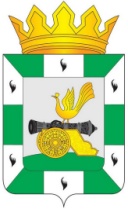 МУНИЦИПАЛЬНОЕ ОБРАЗОВАНИЕ «СМОЛЕНСКИЙ РАЙОН» СМОЛЕНСКОЙ ОБЛАСТИСМОЛЕНСКАЯ РАЙОННАЯ ДУМАРЕШЕНИЕот 4 октября 2021 года             № 85О внесении изменений в решение Смоленской районной Думы 
от 26 февраля 2015 года № 11
«Об установлении размеров должностных окладов и размеров дополнительных выплат муниципальным служащим органов местного самоуправления муниципального образования «Смоленский район» Смоленской области» В соответствии с Федеральным законом от 2 марта 2007 года № 25-ФЗ «О муниципальной службе в Российской Федерации», Федеральным законом от 7 февраля 2011 года № 6-ФЗ «Об общих принципах организации и деятельности контрольно-счетных органов субъектов Российской Федерации и муниципальных образований», областным законом от 29 ноября 2007 года № 109-з «Об отдельных вопросах муниципальной службы в Смоленской области», руководствуясь Уставом муниципального образования «Смоленский район» Смоленской области, Смоленская районная ДумаРЕШИЛА:1. Внести в решение Смоленской районной Думы от 26 февраля 2015 года № 11 «Об установлении размеров должностных окладов и размеров дополнительных выплат муниципальным служащим органов местного самоуправления муниципального образования «Смоленский район» Смоленской области» (газета «Сельская правда», 2015, 13 марта, № 10 (7388); 2018, 5 сентября, № 69 (7733) следующие изменения: 1) в приложении 1 «Размеры должностных окладов для муниципальных служащих органов местного самоуправления муниципального образования «Смоленский район» Смоленской области» исключить следующие позиции:«    ».2. Опубликовать данное решение в газете «Сельская правда».3. Настоящее решение вступает в силу со дня официального опубликования и применяется к правоотношениям, возникшим с 30 сентября 2021 года.Высшая должностьПредседатель контрольно-счетного органа муниципального образования61,6Главная должностьАудитор контрольно-счетного органа муниципального образования44,7Исполняющий полномочия Главымуниципального образования«Смоленский район» Смоленской области                             Г.В. ИгнатенковаПредседатель Смоленской районной Думы                                  С.Е. Эсальнек